Tổng câu trắc nghiệm: 40.SỞ GD&ĐT ĐẮK LẮKTRƯỜNG THPT NGÔ GIA TỰĐÁP ÁN KỲ THI THỬ TỐT NGHIỆP THPT LẦN 1 NĂM 2023BÀI THI: KHOA HỌC XÃ HỘI
MÔN THI: GIÁO DỤC CÔNG DÂNThời gian làm bài : 50 phút, Không kể thời gian phát đề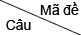 30130230330430530630730830931031131231331431531631731831932032132232332481[0.25] B[0.25] A[0.25] C[0.25] A[0.25] A[0.25] D[0.25] B[0.25] D[0.25] C[0.25] C[0.25] A[0.25] C[0.25] A[0.25] D[0.25] A[0.25] D[0.25] B[0.25] C[0.25] B[0.25] D[0.25] A[0.25] A[0.25] A[0.25] D82[0.25] A[0.25] C[0.25] C[0.25] D[0.25] A[0.25] B[0.25] D[0.25] D[0.25] A[0.25] A[0.25] C[0.25] C[0.25] A[0.25] C[0.25] B[0.25] A[0.25] D[0.25] D[0.25] D[0.25] B[0.25] C[0.25] B[0.25] A[0.25] B83[0.25] A[0.25] D[0.25] D[0.25] C[0.25] B[0.25] B[0.25] C[0.25] B[0.25] D[0.25] B[0.25] C[0.25] B[0.25] C[0.25] C[0.25] C[0.25] A[0.25] B[0.25] A[0.25] D[0.25] C[0.25] A[0.25] B[0.25] C[0.25] D84[0.25] C[0.25] B[0.25] D[0.25] D[0.25] B[0.25] A[0.25] B[0.25] C[0.25] D[0.25] B[0.25] B[0.25] B[0.25] B[0.25] D[0.25] D[0.25] B[0.25] D[0.25] D[0.25] A[0.25] B[0.25] C[0.25] A[0.25] B[0.25] D85[0.25] C[0.25] C[0.25] B[0.25] C[0.25] C[0.25] C[0.25] A[0.25] A[0.25] B[0.25] D[0.25] A[0.25] A[0.25] B[0.25] A[0.25] D[0.25] D[0.25] B[0.25] C[0.25] B[0.25] A[0.25] D[0.25] C[0.25] A[0.25] A86[0.25] A[0.25] D[0.25] A[0.25] B[0.25] D[0.25] D[0.25] B[0.25] C[0.25] C[0.25] A[0.25] C[0.25] D[0.25] A[0.25] C[0.25] C[0.25] D[0.25] C[0.25] B[0.25] B[0.25] A[0.25] A[0.25] D[0.25] B[0.25] A87[0.25] B[0.25] B[0.25] C[0.25] A[0.25] A[0.25] C[0.25] C[0.25] A[0.25] B[0.25] C[0.25] C[0.25] C[0.25] D[0.25] D[0.25] A[0.25] B[0.25] B[0.25] B[0.25] A[0.25] B[0.25] A[0.25] C[0.25] B[0.25] B88[0.25] B[0.25] B[0.25] C[0.25] D[0.25] D[0.25] D[0.25] D[0.25] C[0.25] B[0.25] B[0.25] D[0.25] A[0.25] D[0.25] C[0.25] C[0.25] A[0.25] A[0.25] A[0.25] C[0.25] C[0.25] B[0.25] B[0.25] D[0.25] B89[0.25] D[0.25] A[0.25] B[0.25] C[0.25] C[0.25] B[0.25] D[0.25] D[0.25] D[0.25] A[0.25] B[0.25] C[0.25] B[0.25] B[0.25] D[0.25] B[0.25] A[0.25] D[0.25] B[0.25] C[0.25] D[0.25] C[0.25] C[0.25] D90[0.25] C[0.25] A[0.25] A[0.25] B[0.25] B[0.25] A[0.25] C[0.25] C[0.25] A[0.25] A[0.25] A[0.25] B[0.25] B[0.25] C[0.25] D[0.25] B[0.25] D[0.25] D[0.25] A[0.25] D[0.25] A[0.25] A[0.25] D[0.25] C91[0.25] C[0.25] C[0.25] B[0.25] B[0.25] C[0.25] D[0.25] A[0.25] D[0.25] A[0.25] D[0.25] D[0.25] C[0.25] D[0.25] A[0.25] B[0.25] C[0.25] B[0.25] C[0.25] C[0.25] A[0.25] B[0.25] B[0.25] D[0.25] C92[0.25] B[0.25] C[0.25] D[0.25] D[0.25] B[0.25] B[0.25] C[0.25] D[0.25] B[0.25] B[0.25] C[0.25] D[0.25] C[0.25] B[0.25] B[0.25] C[0.25] C[0.25] A[0.25] A[0.25] C[0.25] C[0.25] B[0.25] B[0.25] A93[0.25] A[0.25] A[0.25] A[0.25] C[0.25] D[0.25] D[0.25] A[0.25] B[0.25] B[0.25] C[0.25] D[0.25] C[0.25] B[0.25] A[0.25] D[0.25] D[0.25] A[0.25] C[0.25] D[0.25] D[0.25] A[0.25] D[0.25] C[0.25] D94[0.25] D[0.25] D[0.25] A[0.25] B[0.25] D[0.25] A[0.25] A[0.25] A[0.25] D[0.25] A[0.25] A[0.25] A[0.25] A[0.25] B[0.25] C[0.25] B[0.25] D[0.25] D[0.25] C[0.25] A[0.25] B[0.25] A[0.25] D[0.25] B95[0.25] D[0.25] D[0.25] B[0.25] B[0.25] C[0.25] D[0.25] B[0.25] D[0.25] D[0.25] B[0.25] C[0.25] D[0.25] D[0.25] C[0.25] C[0.25] B[0.25] C[0.25] B[0.25] D[0.25] C[0.25] D[0.25] A[0.25] C[0.25] B96[0.25] B[0.25] B[0.25] D[0.25] A[0.25] A[0.25] C[0.25] B[0.25] B[0.25] B[0.25] A[0.25] B[0.25] B[0.25] D[0.25] B[0.25] D[0.25] C[0.25] D[0.25] D[0.25] D[0.25] D[0.25] A[0.25] D[0.25] C[0.25] C97[0.25] B[0.25] B[0.25] C[0.25] D[0.25] A[0.25] A[0.25] D[0.25] C[0.25] C[0.25] D[0.25] A[0.25] C[0.25] B[0.25] D[0.25] A[0.25] D[0.25] C[0.25] A[0.25] C[0.25] B[0.25] B[0.25] D[0.25] D[0.25] A98[0.25] C[0.25] D[0.25] D[0.25] A[0.25] C[0.25] D[0.25] A[0.25] C[0.25] B[0.25] C[0.25] D[0.25] A[0.25] C[0.25] B[0.25] B[0.25] C[0.25] C[0.25] B[0.25] C[0.25] D[0.25] C[0.25] C[0.25] D[0.25] B99[0.25] A[0.25] C[0.25] B[0.25] D[0.25] B[0.25] C[0.25] A[0.25] A[0.25] A[0.25] C[0.25] D[0.25] D[0.25] C[0.25] B[0.25] D[0.25] C[0.25] A[0.25] B[0.25] D[0.25] D[0.25] D[0.25] C[0.25] A[0.25] C100[0.25] B[0.25] B[0.25] B[0.25] B[0.25] C[0.25] D[0.25] C[0.25] B[0.25] C[0.25] A[0.25] A[0.25] A[0.25] D[0.25] A[0.25] A[0.25] B[0.25] B[0.25] A[0.25] B[0.25] B[0.25] B[0.25] B[0.25] C[0.25] C101[0.25] D[0.25] D[0.25] C[0.25] A[0.25] A[0.25] A[0.25] C[0.25] D[0.25] A[0.25] D[0.25] B[0.25] D[0.25] A[0.25] D[0.25] B[0.25] A[0.25] D[0.25] A[0.25] B[0.25] B[0.25] A[0.25] A[0.25] D[0.25] D102[0.25] A[0.25] B[0.25] A[0.25] C[0.25] D[0.25] B[0.25] A[0.25] A[0.25] C[0.25] A[0.25] D[0.25] D[0.25] C[0.25] C[0.25] D[0.25] D[0.25] D[0.25] B[0.25] D[0.25] A[0.25] C[0.25] A[0.25] C[0.25] D103[0.25] A[0.25] D[0.25] D[0.25] D[0.25] C[0.25] C[0.25] B[0.25] A[0.25] D[0.25] D[0.25] D[0.25] A[0.25] B[0.25] D[0.25] A[0.25] B[0.25] A[0.25] B[0.25] A[0.25] A[0.25] D[0.25] C[0.25] C[0.25] B104[0.25] D[0.25] A[0.25] C[0.25] B[0.25] D[0.25] C[0.25] B[0.25] C[0.25] D[0.25] B[0.25] A[0.25] B[0.25] A[0.25] C[0.25] B[0.25] A[0.25] B[0.25] D[0.25] B[0.25] B[0.25] D[0.25] B[0.25] A[0.25] B105[0.25] D[0.25] C[0.25] D[0.25] D[0.25] A[0.25] B[0.25] D[0.25] C[0.25] C[0.25] C[0.25] C[0.25] B[0.25] D[0.25] A[0.25] B[0.25] D[0.25] C[0.25] C[0.25] C[0.25] B[0.25] B[0.25] C[0.25] B[0.25] A106[0.25] B[0.25] D[0.25] A[0.25] A[0.25] A[0.25] D[0.25] A[0.25] B[0.25] C[0.25] C[0.25] C[0.25] D[0.25] A[0.25] A[0.25] D[0.25] B[0.25] C[0.25] C[0.25] B[0.25] D[0.25] A[0.25] C[0.25] A[0.25] A107[0.25] C[0.25] B[0.25] A[0.25] C[0.25] C[0.25] A[0.25] A[0.25] B[0.25] B[0.25] B[0.25] B[0.25] C[0.25] B[0.25] D[0.25] A[0.25] A[0.25] B[0.25] A[0.25] B[0.25] C[0.25] C[0.25] D[0.25] B[0.25] B108[0.25] B[0.25] D[0.25] B[0.25] C[0.25] B[0.25] C[0.25] D[0.25] D[0.25] A[0.25] B[0.25] D[0.25] C[0.25] C[0.25] D[0.25] C[0.25] C[0.25] A[0.25] B[0.25] A[0.25] D[0.25] C[0.25] D[0.25] A[0.25] C109[0.25] B[0.25] A[0.25] C[0.25] A[0.25] D[0.25] D[0.25] B[0.25] C[0.25] B[0.25] C[0.25] A[0.25] D[0.25] C[0.25] C[0.25] A[0.25] D[0.25] C[0.25] A[0.25] C[0.25] A[0.25] B[0.25] A[0.25] C[0.25] B110[0.25] C[0.25] A[0.25] B[0.25] A[0.25] D[0.25] A[0.25] C[0.25] C[0.25] A[0.25] C[0.25] B[0.25] B[0.25] D[0.25] C[0.25] C[0.25] C[0.25] D[0.25] A[0.25] B[0.25] B[0.25] A[0.25] A[0.25] C[0.25] A111[0.25] D[0.25] D[0.25] A[0.25] B[0.25] B[0.25] B[0.25] C[0.25] A[0.25] B[0.25] D[0.25] D[0.25] A[0.25] B[0.25] A[0.25] A[0.25] B[0.25] D[0.25] D[0.25] A[0.25] D[0.25] D[0.25] C[0.25] B[0.25] C112[0.25] A[0.25] C[0.25] D[0.25] B[0.25] C[0.25] C[0.25] A[0.25] B[0.25] C[0.25] D[0.25] A[0.25] B[0.25] A[0.25] B[0.25] B[0.25] A[0.25] C[0.25] C[0.25] D[0.25] A[0.25] D[0.25] B[0.25] B[0.25] D113[0.25] C[0.25] B[0.25] B[0.25] C[0.25] C[0.25] B[0.25] D[0.25] B[0.25] C[0.25] A[0.25] A[0.25] A[0.25] B[0.25] A[0.25] A[0.25] A[0.25] B[0.25] B[0.25] A[0.25] A[0.25] B[0.25] C[0.25] D[0.25] C114[0.25] C[0.25] B[0.25] A[0.25] C[0.25] B[0.25] C[0.25] D[0.25] D[0.25] D[0.25] A[0.25] B[0.25] A[0.25] D[0.25] D[0.25] D[0.25] C[0.25] C[0.25] A[0.25] C[0.25] D[0.25] C[0.25] D[0.25] A[0.25] A115[0.25] D[0.25] A[0.25] B[0.25] D[0.25] D[0.25] A[0.25] C[0.25] D[0.25] A[0.25] D[0.25] C[0.25] C[0.25] C[0.25] A[0.25] A[0.25] D[0.25] A[0.25] B[0.25] A[0.25] C[0.25] B[0.25] B[0.25] D[0.25] D116[0.25] A[0.25] C[0.25] C[0.25] D[0.25] D[0.25] D[0.25] B[0.25] B[0.25] C[0.25] C[0.25] D[0.25] B[0.25] D[0.25] D[0.25] B[0.25] D[0.25] B[0.25] D[0.25] D[0.25] B[0.25] C[0.25] A[0.25] B[0.25] A117[0.25] D[0.25] A[0.25] C[0.25] B[0.25] B[0.25] C[0.25] D[0.25] B[0.25] D[0.25] D[0.25] C[0.25] A[0.25] C[0.25] A[0.25] B[0.25] A[0.25] A[0.25] C[0.25] A[0.25] C[0.25] D[0.25] B[0.25] A[0.25] D118[0.25] D[0.25] A[0.25] D[0.25] C[0.25] A[0.25] A[0.25] D[0.25] A[0.25] D[0.25] B[0.25] B[0.25] D[0.25] A[0.25] A[0.25] C[0.25] A[0.25] A[0.25] D[0.25] D[0.25] A[0.25] D[0.25] D[0.25] B[0.25] C119[0.25] A[0.25] A[0.25] A[0.25] A[0.25] B[0.25] B[0.25] B[0.25] C[0.25] A[0.25] B[0.25] D[0.25] D[0.25] B[0.25] B[0.25] B[0.25] C[0.25] B[0.25] D[0.25] C[0.25] C[0.25] B[0.25] D[0.25] A[0.25] C120[0.25] B[0.25] C[0.25] D[0.25] A[0.25] A[0.25] B[0.25] C[0.25] A[0.25] A[0.25] D[0.25] B[0.25] B[0.25] C[0.25] B[0.25] C[0.25] C[0.25] D[0.25] C[0.25] D[0.25] C[0.25] A[0.25] A[0.25] C[0.25] A